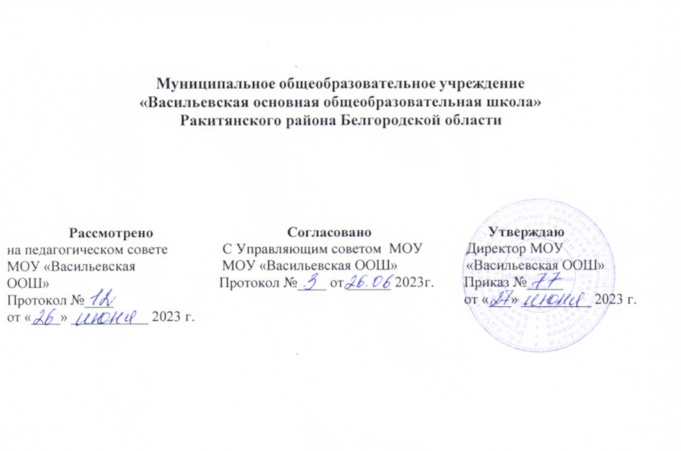 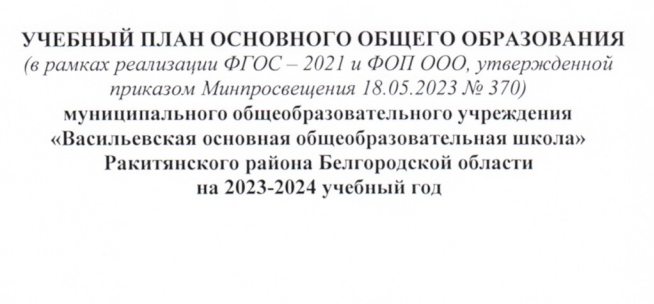 ПОЯСНИТЕЛЬНАЯ ЗАПИСКАУчебный план основного общего образования МОУ «Васильевская ООШ» для 5-6 классов на 2023-2024 учебный год обеспечивает реализацию основной образовательной программы основного общего образования в соответствии с требованиями ФГОС -21 и ФОП ООО.Учебный план уровня основного общего образования:фиксирует максимальный объем учебной нагрузки обучающихся;определяет и регламентирует перечень учебных предметов, курсов и время, отводимое на их освоение и организацию;распределяет учебные предметы, курсы, модули по классам и учебным годам.Учебный план основного общего образования МОУ «Васильевская ООШ» на 2023-2024 учебный год обеспечивает реализацию основной образовательной программы основного общего образования в соответствии с требованиями ФГОС-21 и ФОП ООО, определяет количество и названия учебных областей, учебных предметов; последовательность изучения по классам; нормы учебного времени в часах в неделю на все учебные предметы, на каждый учебный предмет в отдельности, формы промежуточной аттестации.Особенности учебного плана основного общего образованияУчебный план основного общего образования МОУ «Васильевская ООШ» на 2023-2024 учебный год в части реализации федеральных государственных образовательных стандартов и федеральной образовательной программы основного общего образования в 5-6-х классах разработан на основе учебного плана основной образовательной программы основного общего образования.Содержание и структура учебного плана основного общего образования определены требованиями федерального государственного образовательного стандарта основного общего образования, целями, задачами и спецификой образовательной деятельности МОУ «Васильевская ООШ», сформулированными в Уставе, основной образовательной программе основного общего образования, годовом Плане работы школы, программе развития.Учебный план составлен с учетом имеющейся материально-технической базы, кадрового потенциала, запросов обучающихся, их родителей (законных представителей) и предусматривает:реализацию системно-деятельностного подхода;дальнейшее совершенствование образовательного процесса;повышение результативности обучения детей;обеспечение вариативности образовательного процесса;сохранение единого образовательного пространства;выполнение гигиенических требований к условиям обучения школьников и сохранения их здоровья.Учебный план предусматривает пятилетний нормативный срок освоения образовательной программы основного общего образования. Продолжительность учебного года на уровне основного общего образования составляет 34 недели.Продолжительность уроков - 40 мин.Образовательная недельная нагрузка равномерно распределена в течение учебной недели и соответствует требованиям санитарных норм СанПиН 1.2.3685-21. Для обучающихся 5-х классов недельная учебная нагрузка составляет 29 часов, для обучающихся 6-х классов – 30 часов.Учебный план разработан на основе варианта № 1 федерального учебного плана Федеральной образовательной программы основного общего образования, утвержденной приказом Минпросвещения 18.05.2023 № 370.Обучение в МОУ «Васильевская ООШ» ведется на русском языке. Учебный план не предусматривает преподавание учебных предметов «Родной язык» и «Родная литература» предметной области «Родной язык и родная литература», так как родители обучающихся в заявлениях не выразили желания изучать указанные учебные предметы.Учебный план не предусматривает преподавание и изучение предмета «Второй иностранный язык» в рамках обязательной предметной области «Иностранные языки», так как родители в заявлениях не выразили желания изучать учебный предмет.Учебный план основного общего образования на 2023-2024 учебный год в 5 – 6 - х классах включает две части: обязательную и формируемую участниками образовательных отношений. Наполняемость обязательной части определена составом учебных предметов обязательных предметных областей и учебным временем, отводимым на их изучение по классам (годам) обучения; часть, формируемая участниками образовательных отношений, включает курсы, предметы, направленные на реализацию индивидуальных потребностей обучающихся, в соответствии с их запросами, и отражает специфику ОУ.Для обучающихся 5-6-х классов обязательная часть представлена следующими предметными областями и учебными предметами:Предметная область «Русский язык и литература» представлена предметами«Русский язык» (5 часов в неделю в 5 классах, 6 часов в неделю в 6 классах),«Литература» (по 3 часа в неделю).Предметная    область     «Иностранные     языки»     представлена     предметами«Иностранный язык (английский/немецкий)» (по 3 часа в неделю).Предметная	область	«Математика	и	информатика»	представлена	учебным предметом «Математика» (по 5 часов в неделю).Предметная	область	«Общественно-научные	предметы»	представлена предметами «История» (по 2 часа в неделю), «География» (по 1 часу в неделю),«Обществознание» (по 1 часу в неделю в 6 классах).Предметная область «Естественнонаучные предметы» представлена предметом«Биология» (по 1 часу в неделю).Предметная область «Основы духовно-нравственной культуры народов России» представлена учебным предметом «Основы духовно-нравственной культуры народов России» (по 1 часу в неделю).Предметная область «Искусство» представлена учебными предметами «Музыка»(по 1 часу в неделю), «Изобразительное искусство» (по 1 часу в неделю).Предметная область «Технология» представлена учебным предметом «Технология»(по 2 часа в неделю).Предметная область «Физическая культура и основы безопасности жизнедеятельности» представлена учебным предметом «Физическая культура» (по 2 часа в неделю).Часть учебного плана, формируемая участниками образовательных отношений в 5- 6-х классах, определяет содержание образования, обеспечивающего реализацию интересов и индивидуальных потребностей обучающихся.Время, отведенное на часть учебного плана, формируемую участниками образовательных отношений в 5-6-х классах, использовано:на изучение учебного курса «Финансовая грамотность. Финансовая культура» вводится 1 час в неделю в 5-х классах. Цель: формирование компонентов финансовой культуры у обучающихся подросткового возраста с опорой на прочные знания о мире финансов в области финансового планирования, осуществления банковских операций, роли денег в современном мире, роли государства в обеспечении финансовых отношений, социальной защиты, налогообложения, возможностей инвестирования, страхования, будущего пенсионного обеспечения;;на изучение учебного курса «Наглядная геометрия» вводится по 1 часу в неделю в 5-6-х классах. Цель: подготовка учащихся к овладению систематическим курсом геометрии, создание благоприятных условий для полноценного интеллектуального развития учащихся, обеспечения необходимой и достаточной математической подготовки для дальнейшего обучения, в связи с подготовкой к государственной итоговой аттестации в форме ОГЭ.Также формируемая часть учебного плана включает курсы внеурочной деятельности:«Разговоры о важном» – отводится по 1 часу в неделю в 5–6-х классах;«Основы программирования» – отводится по 1 часу в неделю в 5–6-х классах;«Подвижные игры» – отводится по 1 часу в неделю в 5–6-х классах;«Школа дорожной безопасности» – отводится по 1 часу в неделю в 5-6-х классах;«Профминимум» - отводится по 1 часу в неделю в 6 классе.Время, отведенное на внеурочную деятельность, не учитывается при определении максимально допустимой недельной учебной нагрузки обучающихся.Формы промежуточной аттестации обучающихсяДанный раздел разработан на основе ФЗ «Об образовании в Российской Федерации» №273-ФЗ от 29 декабря 2012 года - глава 1, статья 2, п.22; глава 6, статья 58, п.1. Устава образовательного учреждения, Положения о формах, периодичности и порядке текущего контроля успеваемости и промежуточной аттестации обучающихся по основным общеобразовательным программам.Промежуточная аттестация – установление уровня освоения ООП соответствующего уровня, в том числе отдельной части или всего объема учебного предмета, курса, дисциплины (модуля).Промежуточная аттестация обучающихся осуществляется в целях:объективного установления фактического уровня освоения и достижения результатов освоения ООП;оценки достижений конкретного обучающегося, позволяющей выявить пробелы в освоении им ООП и учитывать индивидуальные потребности обучающегося в образовании;оценки динамики индивидуальных образовательных достижений.Промежуточная аттестация проводится по итогам учебного года по каждому учебному предмету, курсу, дисциплине (модулю), предусмотренных учебным планом, в формах, определяемых педагогическим работником и ООП, с выставлением отметок в электронный журнал успеваемости.Выполнение комплексной работы на межпредметной основе в 5-6-х классах осуществляется в рамках 4 четверти с целью установления уровня сформированности универсальных учебных действий (познавательных, регулятивных, коммуникативных).Учебный план основного общего образованияМОУ «Васильевская ООШ»  на 2023-2024 учебный год (годовой)Учебный план основного общего образованияМОУ «Васильевская ООШ» на 2023-2024 учебный год (недельный)ПОЯСНИТЕЛЬНАЯ ЗАПИСКАУчебный план приведен в соответствие с федеральным учебным планом Федеральной образовательной программы основного общего образования, утвержденной приказом Минпросвещения от 18.05.2023 № 370.           В связи с тем, что в МОУ «Васильевская ООШ» с 2023-2024 учебного года осваивать ООП ООО по ФГОС второго поколения будут только 7–9-е классы, учебный план фиксирует общий объем нагрузки, максимальный объем аудиторной нагрузки обучающихся, состав и структуру предметных областей, распределяет учебное время, отводимое на их освоение по классам и учебным предметам, только для 7–9-х классов.В основу учебного плана положен вариант федерального учебного плана №4 Федеральной образовательной программы основного общего образования, утвержденной приказом Минпросвещения от 18.05.2023 №370. Вариант №4 предназначен для образовательных организаций, в которых обучение ведется на русском языке, но наряду с ним изучается один из языков народов России в режиме 5-дневной учебной недели.         Учебный план основного общего образования МОУ «Васильевская ООШ» на 2023-2024 учебный год обеспечивает реализацию основной образовательной программы основного общего образования в соответствии с требованиями ФГОС, определяет количество и названия учебных областей, учебных предметов; последовательность на изучение по классам; нормы учебного времени в часах в неделю на все учебные предметы, на каждый учебный предмет в отдельности, формы промежуточной аттестации.Особенности учебного плана основного общего образованияУчебный план основного общего образования МОУ «Васильевская основная общеобразовательная школа» на 2023-2024 учебный год в части реализации федеральных государственных образовательных стандартов в 7-9 классах разработан на основе учебного плана основной образовательной программы основного общего образования, и является преемственным с учебным планом 2022-2023 учебного года.Содержание и структура учебного плана основного общего образования определены требованиями федерального государственного образовательного стандарта основного общего образования, Федеральной образовательной программой основного общего образования, целями, задачами и спецификой образовательной деятельности МОУ«Васильевская основная общеобразовательная школа», сформулированными в Уставе, основной образовательной программе основного общего образования, годовом Плане работы школы, программе развития.Учебный план составлен с учетом имеющейся материально-технической базы, кадрового потенциала, запросов обучающихся, их родителей (законных представителей) и предусматривает:реализацию системно-деятельностного подхода;дальнейшее совершенствование образовательного процесса;повышение результативности обучения детей;обеспечение вариативности образовательного процесса;сохранение единого образовательного пространства;выполнение гигиенических требований к условиям обучения школьников и сохранения их здоровья.Все программы и учебные пособия входят в федеральный перечень учебников, допущенных к использованию при реализации имеющих государственную аккредитацию образовательных программ начального общего, основного общего, среднего общего образования.В соответствии с учебным планом продолжительность учебного года в 7-9 классах– 34 учебных недели. Продолжительность уроков - 40 мин.Для обучающихся 7-9 классов недельная учебная нагрузка соответствует требованиям СанПиНа и составляет в 7-х классах – 32 часа, в 8-9-х классах – 33 часа при 5-дневной рабочей неделе.Учебный план основного общего образования на 2022-2023 учебный год в 6 - 9 классах включает две части: обязательную и формируемую участниками образовательных отношений. Наполняемость обязательной части определена составом учебных предметов обязательных предметных областей; часть, формируемая участниками образовательных отношений, включает курсы, предметы, направленные на реализацию индивидуальных потребностей обучающихся, в соответствии с их запросами, и отражает специфику ОУ.Для обучающихся 7-9 классов обязательная часть представлена следующими предметными областями и учебными предметами:Предметная область «Русский язык и литература» представлена предметами«Русский язык» (4 часа в неделю в 7 классах, по 3 часа в неделю в 8, 9 классах),«Литература» (2 часа в неделю в 7-8 классах, 3 часа в неделю в 9 классах).В соответствии с п.6 ст.14 Федерального закон Российской Федерации от 29 декабря 2012 г. №273-ФЗ «Об образовании в Российской Федерации», приказа Министерства образования и науки России от 31 декабря 2015 года №1577 «О внесении изменений в федеральный государственный стандарт основного общего образования, утверждѐнный приказом Министерства образования и науки Российской Федерации от 17 декабря 2010 г.№1897», в целях реализации прав граждан на получение образования на родном языке, по запросу учащихся и родителей (законных представителей), на основании их письменного заявления, предметная область «Родной язык и родная литература» представлена предметами «Родной язык (русский)» и «Родная литература (русская)» в 7-9 классах (по 0,5 часа в неделю в 7-9 классах).Предметная    область     «Иностранные     языки»     представлена     предметами«Иностранный язык (английский)» (по 3 часа в неделю в 7-9 классах), «Второй иностранный язык (немецкий)» (по 1 часу в неделю в 7-8-х классах, 0,5 часа в 9 классах).Предметная область «Математика и информатика» представлена учебными курсами «Алгебра» (3 часа в неделю в 7 классе и по 4 часа в 8-9 классах), «Геометрия» (по 2 часа в неделю в 7-9 классах), «Вероятность и статистика» (1 час в неделю в 7-х классах), «Информатика» (по 1 часу в неделю в 7-9 классах).Программой учебного предмета «Математика» и федеральным учебным планом, предусмотрено введение в 7-9 классах нового учебного курса «Вероятность и статистика». ФОП ООО определено введение данного курса с выделением соответствующего для изучения учебного времени начиная с 7 класса. Чтобы обеспечить реализацию требований ФГОС основного общего образования учащимися 8 и 9 классов, овладение программой учебного курса «Вероятность и статистика» организовано в рамках учебного курса «Алгебра», для чего добавлено в него вероятностно-статистическое содержание, предусмотренное программой к изучению в настоящий и предшествующие годы обучения, поэтому на изучения учебного курса «Алгебра» добавлено один час в учебный план.Предметная область «Общественно-научные предметы» представлена предметами «История» (по 2 часа в неделю в 7-8 классах, 2,5 часа в 9 классах),«Обществознание» (по 1 часу в неделю в 7-9 классах), «География» (по 2 часа в неделю в 7-9 классах).Учебный предмет   «История»   в   рамках   обязательной   предметной   области«Общественно-научные предметы» в соответствии с ФОП ООО включает в себя учебные курсы «История России» и «Всеобщая история», на которые суммарно отводится по 2 часа в неделю в 5–9-х классах. В 9-м классе в соответствии с ФОП ООО и Методическими рекомендациями, которые Минпросвещения направило письмом от 03.03.2023 № 03-327, в учебный предмет «История», помимо учебных курсов «История России» и «Всеобщая история», включен модуль «Введение в новейшую историю России» объемом 14 часов.В учебном плане уменьшено количество часов на учебный предмет «Второй иностранный язык (английский/немецкий)». Часы перераспределены с целью реализации модуля «Введение в новейшую историю России».Предметная область «Естественно-научные предметы» представлена предметами«Физика» (по 2 часа в неделю в 7-8 классах, 3 часа в неделю в 9-х классах), «Биология» (по 1 часу в неделю в 7-х, по 2 часа в неделю в 8-9 классах), «Химия» (по 2 часа в неделю в 8-9 классах).Предметная область «Искусство» представлена учебными предметами «Музыка» (по 1 часу в неделю в 7-8 классах), «Изобразительное искусство» (по 1 часу в неделю в 7 классах).Предметная область «Технология» представлена предметом «Технология» (по 2 часа в неделю в 7-х классах, по 1 часу в неделю в 8 классе).Предметная область «Физическая культура и основы безопасности жизнедеятельности» представлена учебными предметами «Физическая культура» (по 2 часа в неделю в 7-9-х классах), «Основы безопасности жизнедеятельности» (по 1 часу в неделю в 8-9 классах).Формы промежуточной аттестации обучающихсяДанный раздел разработан на основе ФЗ «Об образовании в Российской Федерации» №273-ФЗ от 29 декабря 2012 года - глава 1, статья 2, п.22; глава 6, статья 58, п.1. Устава образовательного учреждения, Положения о промежуточной аттестации обучающихся.Промежуточная аттестация – установление уровня освоения ООП соответствующего уровня, в том числе отдельной части или всего объема учебного предмета, курса, дисциплины (модуля).Промежуточная аттестация обучающихся осуществляется в целях:объективного установления фактического уровня освоения и достижения результатов освоения ООП;оценки достижений конкретного обучающегося, позволяющей выявить пробелы в освоении им ООП и учитывать индивидуальные потребности обучающегося в образовании;оценки динамики индивидуальных образовательных достижений.Промежуточная аттестация проводится по итогам учебного года по каждому учебному предмету, курсу, дисциплине (модулю), предусмотренных учебным планом, в формах, определяемых педагогическим работником и ООП, с выставлением отметок в электронный журнал успеваемости.Выполнение комплексной работы на межпредметной основе в 7-9 классах осуществляется в рамках 4 четверти с целью установления уровня сформированности универсальных учебных действий (познавательных, регулятивных, коммуникативных).Учебный план основного общего образованияМОУ «Васильевская ООШ» на 2023-2024 учебный год (годовой)Учебный план основного общего образованияМОУ «Васильевская ООШ» на 2023-2024 учебный год (недельный)Предметы, курсыКлассыФормы промежуточной аттестацииРусский язык5–6-еДиктант с грамматическим заданиемЛитература5–6-еЗадания на основе анализа текстаИностранный язык (английский)5–6-еКонтрольная работаМатематика5–6-еКонтрольная работаИстория5–6-еКонтрольная работаОбществознание5–6-еКонтрольная работаГеография5–6-еТестированиеБиология5–6-еКонтрольная работаОДНКНР5–6-йТестированиеИзобразительное искусство5–6-еИндивидуальный творческий проектМузыка5–6-еТестированиеТехнология5–6-еИндивидуальный проектФизическая культура5–9-еСдача нормативовПредметные областиУчебные предметыКлассыКоличество часов в неделюКоличество часов в неделюКоличество часов в неделюКоличество часов в неделюКоличество часов в неделюКоличество часов в неделюВсегоПредметные областиУчебные предметыКлассы5класс5класс6класс7класс8класс9классОбязательная частьОбязательная частьОбязательная частьОбязательная частьОбязательная частьОбязательная частьОбязательная частьОбязательная частьОбязательная частьРусский язык и литератураРусский язык170170204136102102714Русский язык и литератураЛитература1021021026868102442Иностранные языкиИностранный	язык (английский/немецкий)102102102102102102510Математика и информатикаМатематика170170170340Математика и информатикаАлгебра102102102306Математика и информатикаГеометрия686868204Математика и информатикаВероятность	истатистика343434102Математика и информатикаИнформатика343434102Общественно- научные предметыИстория68686868688510,5Общественно- научные предметыОбществознание34343434136Общественно- научные предметыГеография343434686868272Естественнонаучные предметыФизика6868102238Естественнонаучные предметыХимия6868136Естественнонаучные предметыБиология343434346868238Основы духовно- нравственнойкультуры народов РоссииОсновы духовно- нравственной культуры народовРоссии34343468ИскусствоИзобразительное искусство34343434102ИскусствоМузыка3434343434136ТехнологияТехнология686868683417255Физическая культура и основы безопасностижизнедеятельностиОсновы безопасностижизнедеятельности343468Физическая культура и основы безопасностижизнедеятельностиФизическая культура686868686868340ИТОГОИТОГО9189189861020105410545066Часть, формируемая участниками образовательных отношенийЧасть, формируемая участниками образовательных отношенийЧасть, формируемая участниками образовательных отношенийЧасть, формируемая участниками образовательных отношенийЧасть, формируемая участниками образовательных отношенийЧасть, формируемая участниками образовательных отношенийЧасть, формируемая участниками образовательных отношенийЧасть, формируемая участниками образовательных отношенийЧасть, формируемая участниками образовательных отношенийУчебные предметы, курсы, модули по выбору:Учебные предметы, курсы, модули по выбору:686834686834272МатематикаМатематика343434Родной язык (русский)Родной язык (русский)17171717171785Родная литература (русская)Родная литература (русская)17171717171785Всего в неделюВсего в неделю2929303233335338Максимально допустимая недельная нагрузкаМаксимально допустимая недельная нагрузка2929303233335338Курсы внеурочной деятельностиКурсы внеурочной деятельностиКурсы внеурочной деятельностиКурсы внеурочной деятельностиКурсы внеурочной деятельностиКурсы внеурочной деятельностиКурсы внеурочной деятельностиКурсы внеурочной деятельностиКурсы внеурочной деятельностиРазговоры о важномРазговоры о важномРазговоры о важном3434Основы программированияОсновы программированияОсновы программирования3434Подвижные игрыПодвижные игрыПодвижные игры3434Школа дорожной безопасностиШкола дорожной безопасностиШкола дорожной безопасности3434ПрофминимумПрофминимумПрофминимум34Итого на реализацию курсов внеурочнойдеятельности136170Предметные областиУчебные предметыКлассыКоличество часов в неделюКоличество часов в неделюКоличество часов в неделюКоличество часов в неделюКоличество часов в неделюВсегоПредметные областиУчебные предметыКлассы5класс6класс7класс8класс9классОбязательная частьОбязательная частьОбязательная частьОбязательная частьОбязательная частьОбязательная частьОбязательная частьОбязательная частьРусский язык и литератураРусский язык5643321Русский язык и литератураЛитература3322313Иностранные языкиИностранный	язык (английский)3333315Математика и информатикаМатематика5510Математика и информатикаАлгебра3339Математика и информатикаГеометрия2226Математика и информатикаВероятность	истатистика1113Математика и информатикаИнформатика1113Общественно- научные предметыИстория22222,510,5Общественно- научные предметыОбществознание11114Общественно- научные предметыГеография112228Естественнонаучные предметыФизика2237Естественнонаучные предметыХимия224Естественнонаучные предметыБиология111227Основы духовно- нравственнойкультуры народов РоссииОсновы духовно- нравственной культуры народовРоссии112ИскусствоИзобразительноеискусство1113ИскусствоМузыка11114ТехнологияТехнология22210,57,5Физическая культураи основы безопасности жизнедеятельностиОсновы безопасностижизнедеятельности112Физическая культураи основы безопасности жизнедеятельностиФизическая культура2222210ИТОГОИТОГО2729303132149Часть, формируемая участниками образовательных отношенийЧасть, формируемая участниками образовательных отношенийЧасть, формируемая участниками образовательных отношенийЧасть, формируемая участниками образовательных отношенийЧасть, формируемая участниками образовательных отношенийЧасть, формируемая участниками образовательных отношенийЧасть, формируемая участниками образовательных отношенийЧасть, формируемая участниками образовательных отношенийУчебные предметы, курсы, модули по выбору:Учебные предметы, курсы, модули по выбору:212218МатематикаМатематика11Родной язык (русский)Родной язык (русский)0,50,50,50,50,52,5Родная литература (русская)Родная литература (русская)0,50,50,50,50,52,5Всего в неделюВсего в неделю2930323333157Максимально допустимая недельная нагрузкаМаксимально допустимая недельная нагрузка2930323333157Курсы внеурочной деятельностиКурсы внеурочной деятельностиКурсы внеурочной деятельностиКурсы внеурочной деятельностиКурсы внеурочной деятельностиКурсы внеурочной деятельностиКурсы внеурочной деятельностиКурсы внеурочной деятельностиРазговоры о важномРазговоры о важном11Основы программированияОсновы программирования11Подвижные игрыПодвижные игры11ПрофминимумПрофминимум1Школа дорожной безопасностиШкола дорожной безопасности11Итого на реализацию курсов внеурочнойдеятельностиИтого на реализацию курсов внеурочнойдеятельности45Предметы, курсыКлассыФормы промежуточной аттестацииРусский язык7-еДиктант с грамматическим заданиемРусский язык8–9-еКонтрольная работаЛитература7–9-еКонтрольная работаИностранный язык (английский)7–9-еКонтрольная работаВторой иностранный язык (немецкий)7–9-еКонтрольная работаАлгебра7–9-еКонтрольная работаГеометрия7–9-еКонтрольная работаВероятность и статистика7–9-еТестированиеИнформатика7–9-еТестированиеИстория7–9-еКонтрольная работаОбществознание7–9-еКонтрольная работаГеография7–9-еТестированиеФизика7–9-еКонтрольная работаХимия8–9-еКонтрольная работаБиология7–9-еКонтрольная работаИзобразительное искусство7-еИндивидуальный творческий проектМузыка7–8-еТестированиеТехнология7–8-еИндивидуальный проектФизическая культура7–9-еСдача нормативовОсновы безопасности жизнедеятельности8–9-еТестированиеПредметные областиУчебные предметыКлассыКоличество часов в неделюКоличество часов в неделюКоличество часов в неделюКоличество часов в неделюПредметные областиУчебные предметыКлассы7 класс8 класс9 классВсегоРусский язык и литератураРусский язык136102102340Русский язык и литератураЛитература6868102238Родной язык и родная литератураРодной язык (русский)17171751Родной язык и родная литератураРодная литература(русская)17171751Иностранные языкиИностранный	язык(английский)102102102306Иностранные языкиВторой	иностранныйязык	( немецкий)34341785Математика и информатикаМатематикаМатематика и информатикаАлгебра102136136374Геометрия686868204Вероятность и статистика3434Информатика343434102Общественно-научные предметыИстория686885221Общественно-научные предметыОбществознание343434102Общественно-научные предметыГеография686868204Естественно-научные предметыФизика6868102238Естественно-научные предметыХимия6868136Естественно-научные предметыБиология346868170ИскусствоИзобразительноеискусство3434ИскусствоМузыка343468ТехнологияТехнология6834102Физическая культура и основы безопасностижизнедеятельностиФизическая культура686868204Физическая культура и основы безопасностижизнедеятельностиОсновы безопасностижизнедеятельности343468ИТОГОИТОГО10881122112298Часть, формируемая участниками образовательныхотношенийЧасть, формируемая участниками образовательныхотношений0000Максимально допустимая недельная нагрузкаМаксимально допустимая недельная нагрузка1088112211223332Предметные областиУчебные предметыКлассыКоличество часов в неделюКоличество часов в неделюКоличество часов в неделюКоличество часов в неделюПредметные областиУчебные предметыКлассы7 класс8 класс9 классВсегоРусский язык и литератураРусский язык43310Русский язык и литератураЛитература2237Родной язык и родная литератураРодной язык (русский)0,50,50,51,5Родной язык и родная литератураРодная литература(русская)0,50,50,51,5Иностранные языкиИностранный	язык(английский)3339Иностранные языкиВторой	иностранныйязык	( немецкий)110,52,5Математика и информатикаМатематикаМатематика и информатикаАлгебра34411Математика и информатикаГеометрия2226Математика и информатикаВероятность и статистика11Математика и информатикаИнформатика1113Общественно-научные предметыИстория222,56,5Общественно-научные предметыОбществознание1113Общественно-научные предметыГеография2226Естественно-научные предметыФизика2237Естественно-научные предметыХимия224Естественно-научные предметыБиология1225ИскусствоИзобразительноеискусство11ИскусствоМузыка112ТехнологияТехнология213Физическая культура иосновы безопасности жизнедеятельностиФизическая культура2226Физическая культура иосновы безопасности жизнедеятельностиОсновы безопасностижизнедеятельности112ИТОГОИТОГО32333398Часть, формируемая участниками образовательныхотношенийЧасть, формируемая участниками образовательныхотношений0000Максимально допустимая недельная нагрузкаМаксимально допустимая недельная нагрузка32333398